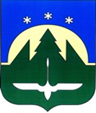 Городской округ Ханты-МансийскХанты-Мансийского автономного округа – ЮгрыДУМА ГОРОДА ХАНТЫ-МАНСИЙСКАРЕШЕНИЕ№ 67-VII РДПринято25 марта 2022 годаО внесении изменений в Решение Думы города Ханты-Мансийска от 28.10.2011
№ 119 «О Порядке материально-технического и организационного обеспечения деятельности органов местного самоуправления города Ханты-Мансийска» Рассмотрев проект изменений в Решение Думы города Ханты-Мансийска от 28.10.2011 № 119 «О Порядке материально-технического                                        и организационного обеспечения деятельности органов местного самоуправления города Ханты-Мансийска», руководствуясь частью 1 статьи 69 Устава города Ханты-Мансийска, Дума города Ханты-Мансийска РЕШИЛА:1. Внести в приложение к Решению Думы города Ханты-Мансийска
от 28.10.2011 № 119 «О Порядке материально-технического                                           и организационного обеспечения деятельности органов местного самоуправления города Ханты-Мансийска» следующие изменения:1.1. В статье 2:а) пункт 2.2 после слов «муниципального учреждения» дополнить словами «, в том числе на основании соглашения»;б) пункт 2.3 признать утратившим силу.1.2. В статье 3:а) пункт 3.4.1 изложить в следующей редакции:«3.4.1. Организационное обеспечение деятельности Счетной палаты города Ханты-Мансийска по направлению, указанному в пункте 3.1.1, осуществляется аппаратом Думы города Ханты-Мансийска, по направлениям, указанным в пунктах 3.1.3, 3.1.8, осуществляется Администрацией города Ханты-Мансийска, по остальным направлениям - Счетной палатой города Ханты-Мансийска»;б) пункт 3.5 после слов «Думы города Ханты-Мансийска» дополнить словами «, председатель Счетной палаты города Ханты-Мансийска». 1.3. Пункт 5.4 статьи 5 признать утратившим силу.2. Настоящее Решение вступает в силу после его официального опубликования, но не ранее государственной регистрации Счетной палаты города Ханты-Мансийска в качестве юридического лица.Председатель                                                                 ГлаваДумы города Ханты-Мансийска                               города Ханты-Мансийска_______________К.Л. Пенчуков                                  ____________М.П. РяшинПодписано                                                                        Подписано25 марта 2022  года                                                       25 марта 2022 года